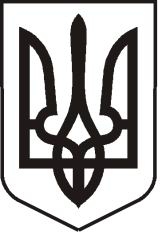 У К Р А Ї Н АЛ У Г А Н С Ь К А    О Б Л А С Т ЬП О П А С Н Я Н С Ь К А    М І С Ь К А    Р А Д А Ш О С Т О Г О   С К Л И К А Н Н ЯРОЗПОРЯДЖЕННЯміського  голови     «10» липня 2019 р.	                    м. Попасна                                   № 02-02/143                       Про нагородження військовослужбовців з нагоди 5-ї річниці визволення міста Попаснавід незаконних збройних формувань                   У зв’язку з відзначанням 5-ї річниці визволення міста Попасна від незаконних збройних формувань, з метою відзначення кращих військовослужбовців за проявлену мужність та патріотизм під час участі в АТО/ООС та керуючись п.20 ч.4 ст. 42 Закону України «Про місцеве самоврядування в Україні»:1. Керівництву міської ради та її виконкому під час відзначання 5-ї річниці визволення міста Попасна від незаконних збройних формувань вручити медалі, відзнаки військовослужбовцям згідно списку (додаток).2. Контроль за виконанням даного розпорядження покласти на начальницю організаційного відділу Висоцьку Н.О.             Міський голова                                                                          Ю.І. ОнищенкоВисоцька, 2 05 65Додаток  до розпорядження міського голови від 10.07.2019 № 02-02/143СПИСОК для вручення відзнаки «ЗА СЛУЖБУ ДЕРЖАВІ» НГУ1. старший сержант НГУ Бакуменко Олександр Миколайович - №401;2.старший солдат Косів Олег Костянтинович -№402;3.старший сержант Охріменко Олександр Олександрович - №403:4.старший солдат Погасій Сергій Григорович - №404;5.старший сержант Морозов Роман Іванович - №405;СПИСОК для вручення відзнаки «ЗА СЛУЖБУ ДЕРЖАВІ» ЗСУ	1. старший солдат ЗСУ Сельський Олег Романови - №6571;                 2. солдат ЗСУ Кайданний Максим Олександрович –№ 6572;	3. солдат ЗСУ Тодосійчук Володимир Юрійович -№6574;                 4.солдат ЗСУ Савенко Володимир Володимирович - №6575;                 5.солдат ЗСУ Ткаченко Олексій Костянтинович - №6576;                 6. майор ЗСУ Романюк Сергій Іванович - №6577;                 7. лейтенант ЗСУ Тристюк Вадим Олександрович - №6578;СПИСОК для вручення медалі «ЗА ОБОРОНУ ПОПАСНОЇ»                  1. полковник ЗСУ Власенко В’ячеслав Вікторович;                  2. лейтенант ЗСУ Стребіж Михайло Володимирович;                  3. лейтенант ЗСУ Гонюкова Марія Олександрівна;                  4. молодший сержант ЗСУ Бадаєв Віктор Миколайович;                  5.сержант ЗСУ Савілов Юрій Миколайович;                  6. молодший сержант ЗСУ Скачков Андрій Олегович;                  7. старший солдат ЗСУ Старовойтов Олександр Сергійович                  8. сержант ЗСУ Суханов Володимир Володимирович;                  9. сержант ЗСУ Проский Леонід Семенович;                 10. сержант ЗСУ Кравчук Євген Володимирович;                 11. підполковник ЗСУ Малик Андрій Іванович;                 12. лейтенант ЗСУ Засипка Валерій Валерійович;                 13. молодший сержант ЗСУ Муратов Ігор Васильович;                 14. солдат ЗСУ Бушний Євген Вікторович;                 15. старший солдат ЗСУ Ломакин Євген Миколайович;                16. солдат ЗСУ Лайко Павло Андрійович;                17. старший лейтенант ЗСУ Кучинський Віталій Дмитрович;                18. старший лейтенант ЗСУ Лушпенко Артем Анатолійович;                19. молодший сержант ЗСУ Медвідь Денис Петрович;                20. старший солдат ЗСУ Шавалдін Сергій Васильович;                21. старший солдат ЗСУ Ткачук Анатолій Олександрович;                22. старший солдат ЗСУ Гнатюк Михайло Павлович;                23. сержант ЗСУ Бугай Олександр Іванович;                24. старший прапорщик ЗСУ Козуб Віталій Степанович;                25. молодший сержант ЗСУ Климчук Роман Вікторович;                26. сержант ЗСУ Захарчук Віктор Миколайович;                27. старший солдат ЗСУ Титаренко Михайло Михайлович;                28. солдат ЗСУ Шабалін Володимир Вікторович;                29. солдат ЗСУ Резнік Андрій Олександрович;                30. старший солдат ЗСУ Тюпало Микита Володимирович;                31. молодший сержант Герасимович Олександр Вікторович.СПИСОКдля вручення медалі «ЗА СЛУЖБУ УКРАЇНІ»    1. старший лейтенант Карпук Андрій Миколайович - № 0940;    2. старший лейтенант Цвірко Юхим Ігорович- №0945.         Керуюча справами                                                                Л.А. Кулік